ATTACHMENT H

FEDERAL REGISTER NOTICE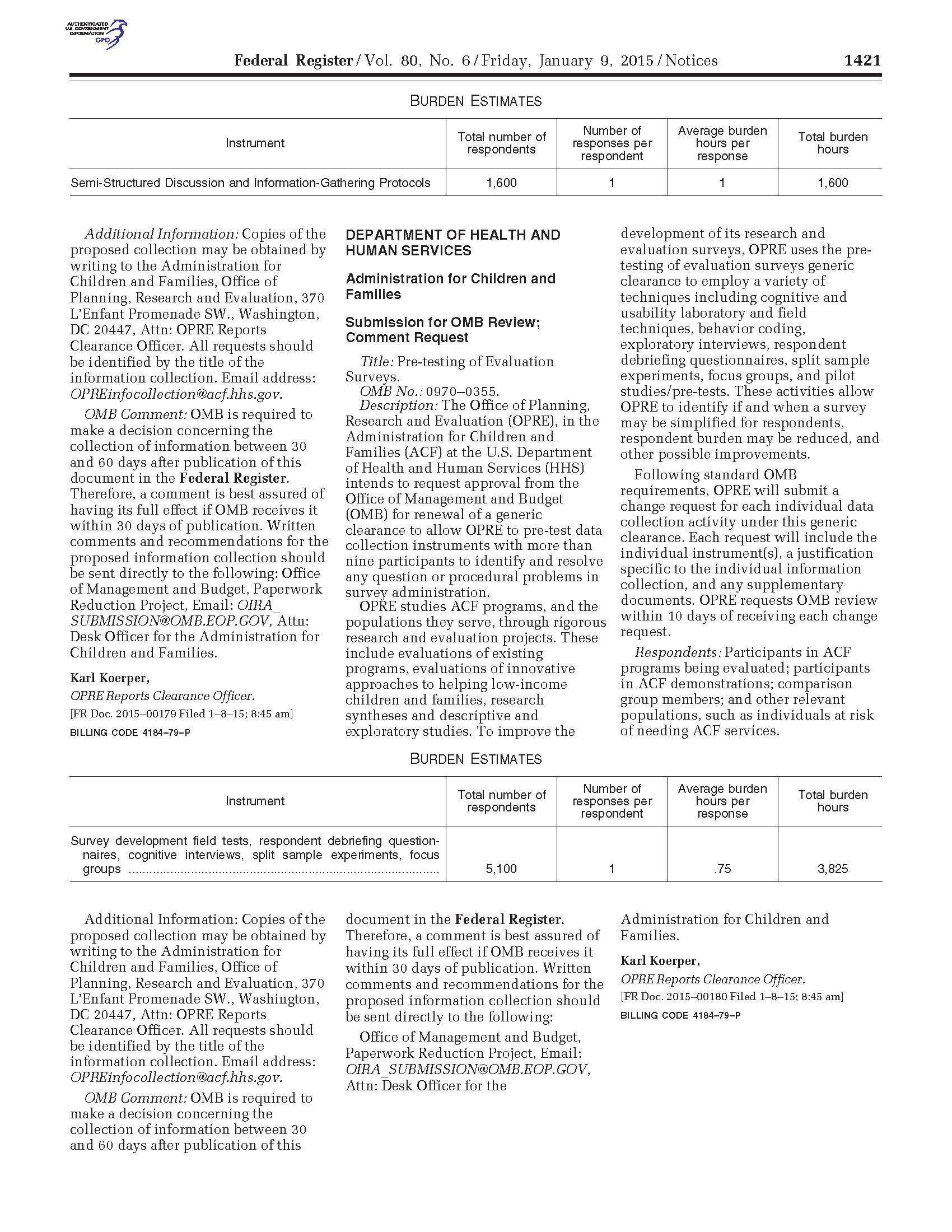 